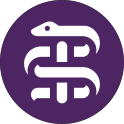 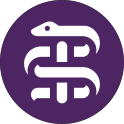 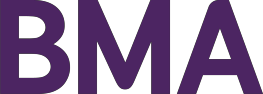 Role profileSummary – purpose of the roleDescribe as concisely as possible the overall purpose of the job and including the core duties/responsibilities required to be performed in the role (eg, to provide a full range of administrative support services to the department including x,y,z)What relevant experience is necessary to undertake this role? What specialist, technical or professional qualifications are required to be able to perform the job?How far does the role extend out across the organisation, eg confined to own team, involves co-ordination with another department or requires regular negotiation with many other parts of the organisation. Why is this necessary? Describe the range of issues that are involved in this, eg resolving people’s IT problems, collecting information on key research items or advising members on a particular issue.Demonstrates understanding of sensitive and confidential nature of wellbeing services Ability to grasp new concepts quickly Excellent administrative and organisational skills Ability to draft minutes, papers or briefings for review by line manager and/or Director of Corporate DevelopmentAbility to provide support to ensure smooth running of meetings Ability to work flexibly, picking up new areas of work and responding to areas of need in a positive manner Good listening skills. The ability to handle calls from doctors in distress and facilitate access to appropriate support.Quick thinker – ability to respond decisively to issues on the day of training programmes/advisory group meetings (eg. IT failure, catering issues etc) Excellent organisation and multi-tasking abilities Open to receiving constructive feedback positively Ability to produce basic statistics and reports accurately and reliably Ability to maintain databases Eye for detail and thorough Understanding of the association’s dual roles as trade union and professional body Personal resilience – occasionally comes into contact with challenging members/stakeholders  Intellectual demands (complexity and challenge)What sorts of problems, situations or issues are typically dealt with? Give any illustrative examples. How are the problems, situations or issues dealt with (eg undertaking original research and analysis or seeking specialist advice)?To what extent are standard procedures and processes followed when undertaking typical tasks, and how is personal initiative used when solving problems? To what extent is creativity used in solving the problems (eg adopting different approaches, trying things that have not been done before within the organisation or improving/changing previous approaches).Ability to grasp new concepts quicklyAbility to translate discussions within board meetings into clear, concise briefs, for review by line manager Creativity in the development of materials to support the BMA wellbeing and support servicesAbility to keep projects on track by providing appropriate support to the BMA wellbeing and support services managerJudgement (independence and level and impact limitations)What are the typical decisions that are made in the job without reference to any higher authority? What informs/constrains the decisions (eg expenditure limits, have to follow clearly laid down procedures or working within broad objectives). What influence upon policy, procedures or resources is there (eg giving advice to others)?Who (or what) is next to be affected by the decisions that are made – for example, supervisor sees them before they leave the team or the whole department sees and has to respond to the change that is made. Give typical example(s) of the consequences of the decisions (eg what impact does the decision-making have on the performance of the team/section/department/organisation)?Understanding of how and why the BMA wellbeing and support services are important Ability to horizon scan and identify any potential risks and highlight to line manager Responsible for undertaking analysis and draft papers to a high standard and within requisite timescales All work will be reviewed by line manager Use of resources (supervision of resources and influence)What responsibility is there for managing people, equipment, budgets, resources, customer’s welfare or confidential information? If this is a staff management role describe what is involved, eg staff reporting, staff development, appraisal, leading a department or the allocation of work.How does the role fit within the organisation, eg support role, team member, team leader, specialist policy adviser, or leading major areas of core business?Direct contact with members No budgetary responsibility Communication (level, internal and external demands and significance)What people are typically contacted (regardless of the medium) inside the Association, eg immediate colleagues, senior managers or administrators? Committee members are the only members classed as internal communication. Normal non- committee membership and doctors are external (see below)Who is in regularly contact with the role holder outside of the Association, eg members who are not committee members, suppliers, members of the public? Approximately what percentage of the time is spent on external communications?What is the purpose of these contacts, eg conveying information, gathering data?Contact with BMA staff across the association – working with colleagues in devolved nations, member relations, policy and communications and engagement. Purpose: to liaise on key issues and help to co-ordinate the BMA wellbeing support servicesIdentify and develop external contacts with counterparts in stakeholder organisationsPhysical demands & coordination (physical effort and mental strain)Are there any unusual physical or mental demands of the role; for example, lifting heavy objects, standing for long periods, using VDUs extensively or high levels of concentration?      –   Ability to maintain focus and concentration while working in an open plan office/home-working Working conditions and emotional demands)What are the environmental conditions in which the work is conducted, the social and emotional demands faced by the role and the pressures resulting from these?–    Personal resilience – able to withstand robust challenge from elected and other members and stakeholders.Page 5 of 5Role titleCorporate development officer (BMA wellbeing and support services)Department and directorateCorporate development directorateJob family level6Reports to (job title and name)Head of CSER and wellbeing Direct reports (job title and name)NoneMonitor the usage of the BMA wellbeing services, and adapt promotional plans accordingly by working with internal and external stakeholders Deliver presentations to key stakeholders and doctors’ groupsCoordinate key BMA wellbeing activities including the wellbeing support stakeholders’ groupProvide support for the BMA wellbeing and support services working alongside the BMA wellbeing and support services mangerDrafting of written papers as required Contribute to the development of guidance and other materials for the wellbeing and support services Contribute to the development of communications with members and stakeholders as required	Contribute to all areas of corporate development as and when needed (under the direction of line manager/head of directorate)Contribute to the development and delivery of the directorate’s business plan, performance indicators and risk management planBMA competency level requiredBMA competency level requiredBehavioural competencyLevelPersonal responsibility – demonstrates a positive attitude and takes ownership and responsibility for work performanceService focus – demonstrates an understanding of customer needs and has a service orientationGathering information – is driven to seek out information and carries out research to the level required to achieve objectivesTeam working – works with colleagues cooperatively in own department and the wider organisationInfluencing others – persuades others to support a viewpoint and achieve their participationDealing with change – implements and adapts to new ideas and ways of working at individual, team and organisational levelCreativity and innovation – takes a creative approach to work, identifies new ways of doing things and develops ideas to benefit the associationManaging and developing people – sets goals and ensures others perform to their full potential and meet required standardsLeading people – communicates goals, engages and motivates others to achieveSign-offSign-offManager:Date:Role holder:Date: